Пример резюме аудиторФИОДата рождения: xx.xx.xxxx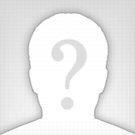 Город: МоскваМоб. телефон: +7 (000) 000 00 00E-mail: xxxxxxxxxxx@gmail.comОсновные данные:Желаемая должность:КладовщикЗанятость: постояннаяОпыт работы: свыше 10 летАвтомобиль: естьВодительские права: естьОпыт работы:июнь 2013 г. по настоящее время.Компания: ООО «Комлект»КладовщикОбязанности: Приём товара, распределение по местам хранения, подача в торговый зал;возврат брака поставщикам;комплектование товара по заявкам клиентов, упаковка;заказ транспорта, отгрузка товара.июль 2012 г. – июнь 2013 г.Компания: ООО «СибирьСвет» КладовщикОбязанности:приемка товара, расстановка по местам хранения, сканирование, упаковка, сдача на зону отгрузки;сбор заявок;инвентаризация.август 2011 г. – июль 2012 г.Компания: ООО «Глория» КладовщикОбязанности:прием, пересчет товара, выгрузка на паллет;отбор образцов, распределение в торговый зал;участие в инвентаризации.Образование:2006-2011ДВГУПСИнженер по организации транспортных перевозок2012Дополнительное образование.Дальневосточный центр логистики и таможенного делаКурсы логистики.Технологии управления запасами. Нормирование, прогнозирование, оптимизацияПрофессиональные навыки:Знание компьютера на уровне опытного пользователя, 1С, основной пакет Microsoft Office, системы управления складами WMS, SAP. Знание складского учета и отчетности.О себе:Коммуникабельность, ответственность, честность, умение доводить дело до конца, отсутствие вредных привычек.